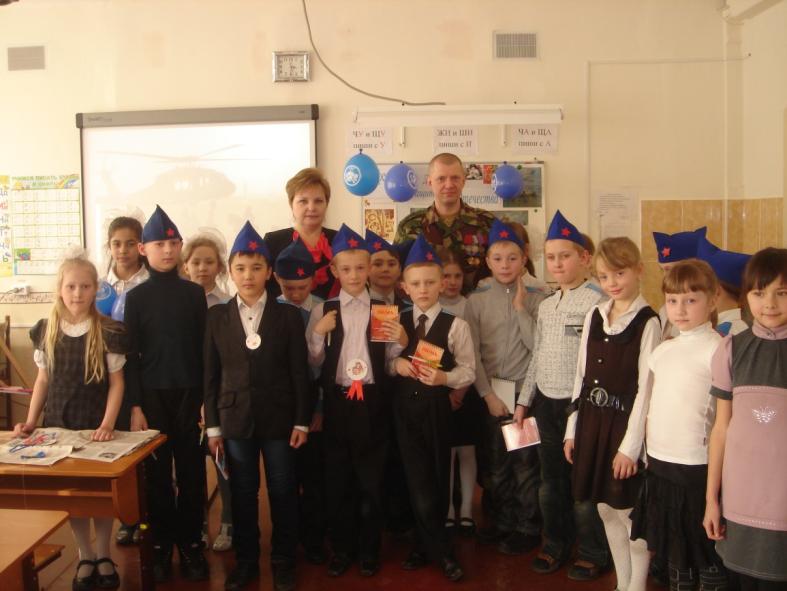 Внеклассное мероприятие, посвященное Дню Защитника Отечества«Будем в армии служить»во 2 «А» классе МБОУ «СОШ №111» Ленинского района г.БарнаулаКлассный руководитель: Комарова И.М.Проведено : 22 февраля 2012 гЦели:Формирование у учащихся знаний о Российской Армии, ее защитниках и их подвигах, развитие у детей представления о том, что защита Родины – священная обязанность каждого человека. Воспитание уважения к борцам за свободу, чувства гордости за свой народ.Способствовать нравственно-патриотическому воспитанию школьников, воспитывать любовь и уважение к своему народу, к истории своей страны, к истории своей малой родины, бережное отношение к ветеранам.Развитие познавательных и творческих интересов. Задачи: Познакомить с разными видами войскДать первоначальные представления о войсках и службе в них.Используемые технологии: Информационно-коммуникационные, деятельностного подхода.Методы работы: групповые, игровые.Материалы, ресурсы, оборудование:Мультимедийный комплексПрограммное обеспечение Microsoft Power Point, проигрыватель Windows Media с возможностями просмотра видеофайлов (Windows Media 10)КолонкиДля конкурсов:Набор кеглейВоздушные шарыНаборы дартсСпортивное оборудование: (шведская стенка или турник)Гимнастические скамейкиКартонные или пластиковые листыЦелевая аудитория: учащиеся начальной школы.Продолжительность мероприятия: 35-40 минут.Тема: «Будем в армии служить»1.Вводное слово учителя. 2.Виды войскВыступление Участника боевых событий Евдокимова И.С.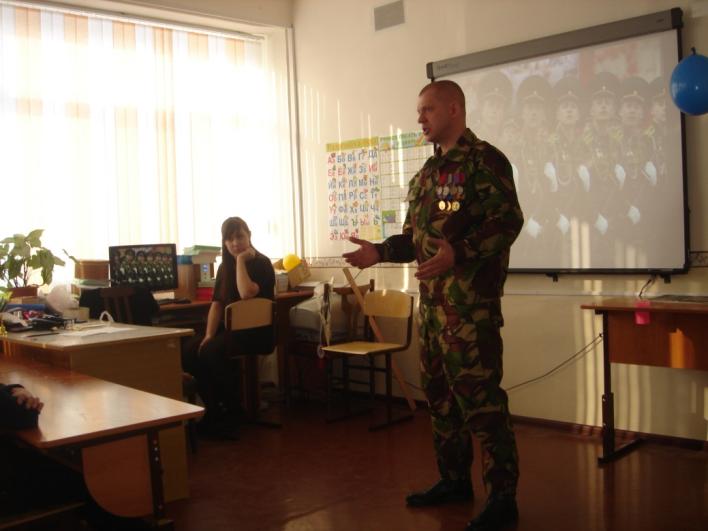 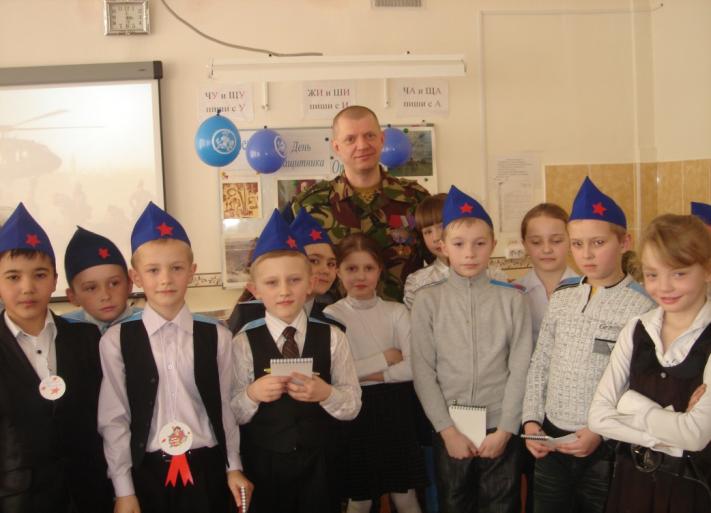 Конкурсная программа для мальчиков:Подведение итогов.	Вот и подошел к концу наш праздник. Мы познакомились с разными видами войск, проверили способности мальчиков, услышали много интересных историй из жизни современных защитников Отечества.Чтобы вам это ярче запомнилось, каждый из вас может нарисовать рисунок, посвященный одному из видов войск, которое вам понравилось больше всего или придумать интересный рассказ о солдатах – и мы устроим выставку ваших работ!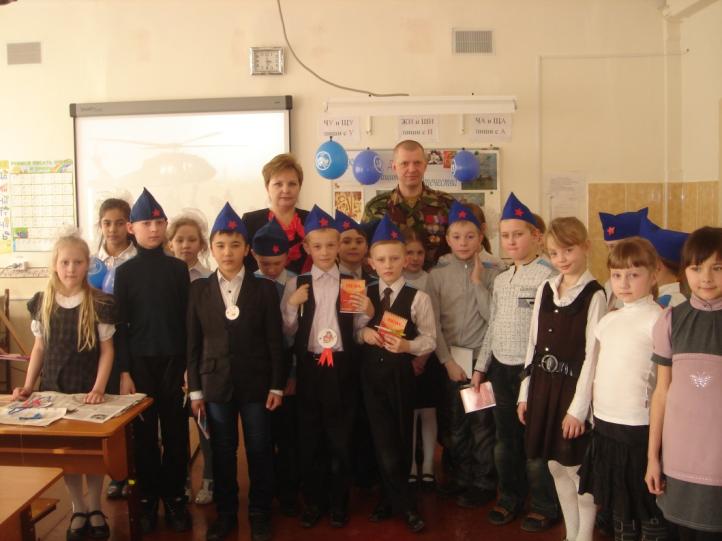 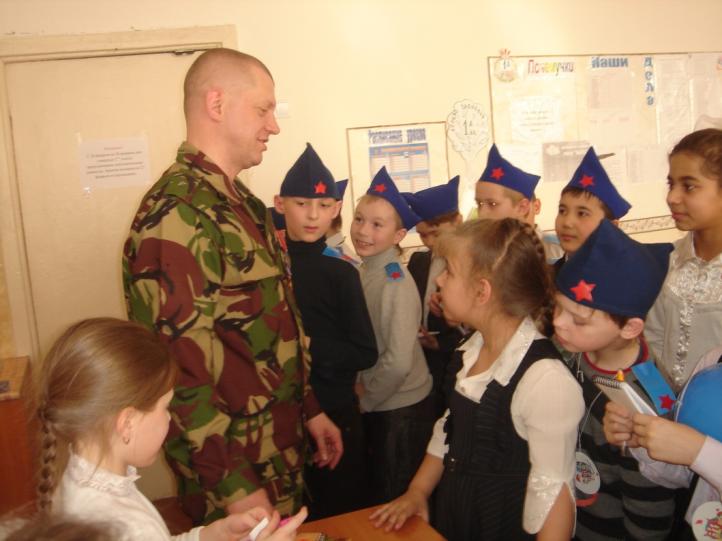 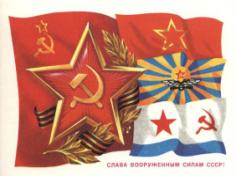 (Слайд 1) Ежегодно, 23 февраля, наша страна отмечает праздник «День защитника Отечества»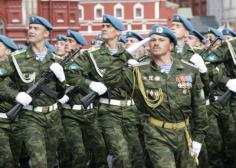 (Слайд 2) .Идут солдаты с песней боевой, на них с любовью все глядятОт всех врагов они ценой любой страну родную защитят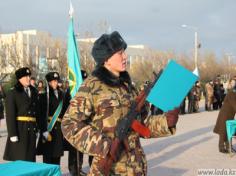 (Слайд 3)Нам не страшны любые непогодыЕсть у страны труда надежный щитНа страже счастья, мира и свободы Солдат российской армии стоит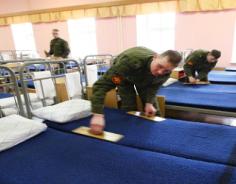 (Слайд 4) Учись, работай, молодые годыТвоя страна лелеет и хранит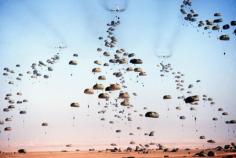 (Слайд 5) На страже мира, счастья и свободы Солдат российской армии стоит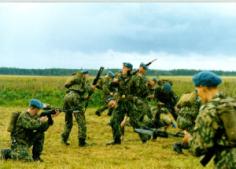  (Слайд 6)Да здравствуют артиллеристы, защитники наших земельПодносчики наших снарядов , наводчики бьющие в цель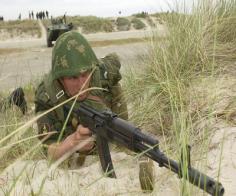 (Слайд 7)Хвала артиллерии нашей, потомкам седых пушкарейЕе боевым генералам , расчетам ее батарей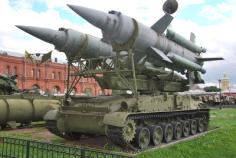 (Слайд 8)Ракетная служба , солдатская служба – о них разговор поведемПусть знает планета –для жизни и света почетную службу несем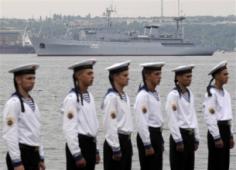 (Слайд 9)На ремне сверкает  пряжка и блестит издалекаПолосатая  рубашка называется тельняшка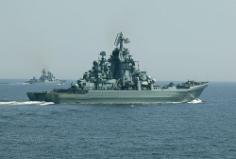 (Слайд 10)Хмуро в море –океане пляшут волны там и тутКорабли идут в тумане нашу землю берегут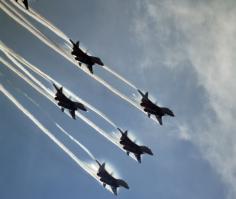 (Слайд 11)На рубежах своей страны стоят Отечества сыныИ зорко смотрят в темноту, те , кто сегодня на посту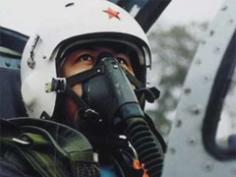 (Слайд 12)Встречают юности рассвет под сенью крыльев и ракетИ охраняют высоту, те , кто сегодня на посту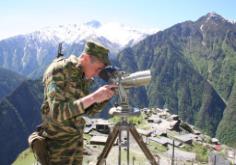 (Слайд 13)Там , где ветер стонет и злится, где высокие горы стоятОхраняет родные границы боевой пограничный отряд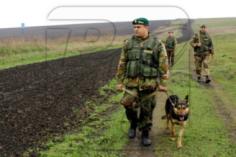 (Слайд 14)На ветвях заснули птицы, звезды в небе не горятПритаился у границы пограничников отрядПограничники не дремлют у родного рубежа.Наше море, нашу землю, наше небо сторожат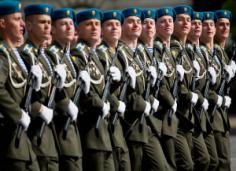 (Слайд 15)В сердцах мужающих сынов отвага дедов и отцовИ славят Красную Звезду , те ,кто сегодня на посту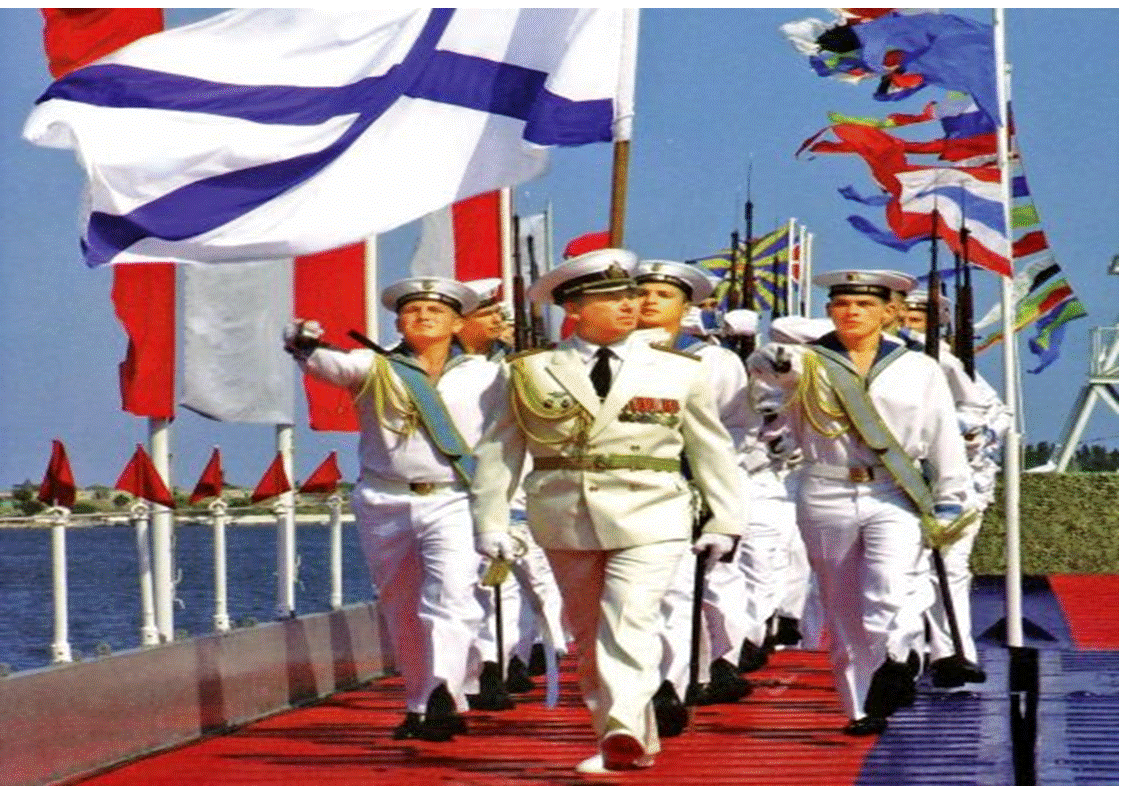 (Слайд 16)Несокрушимые они прочней испытанной брониВедь охраняют мир в цвету, те, кто сегодня на посту.(Слайд 16)Несокрушимые они прочней испытанной брониВедь охраняют мир в цвету, те, кто сегодня на посту.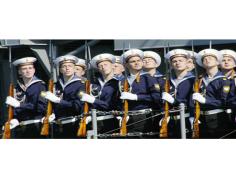 (Слайд 17) Праздник всех солдат наших Вот что значит этот день!(Слайд 17) Праздник всех солдат наших Вот что значит этот день!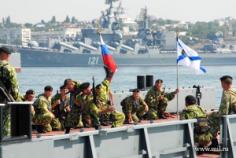 (Слайд 18) День защитников отважных Да и просто всех парней! (Слайд 18) День защитников отважных Да и просто всех парней! 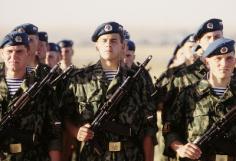 (Слайд 19) Ведь любой из них мечтает Защитить детей, семью,(Слайд 19) Ведь любой из них мечтает Защитить детей, семью,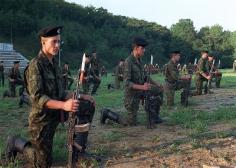 (Слайд 20) Покорить хоть что-то в миреЗащитить свою страну!(Слайд 20) Покорить хоть что-то в миреЗащитить свою страну!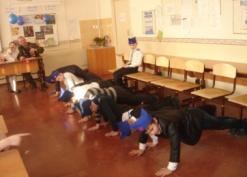 Отжимание: Кто больше отожмется за одну минуту.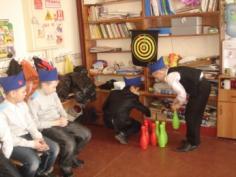 Меткий стрелок:Попасть в цель дротиком. 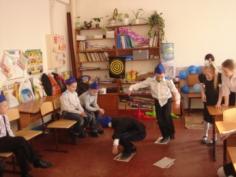 «Минное поле»: Кто быстрее перейдет «минное поле» на листе бумаги.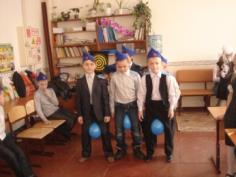 «Всадники»: Проскакать путь не раздавив при этом воздушный шар.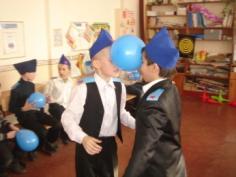 «Разведчики»: Аккуратно пронести через» границу» объект.